      Curriculum Vitae Full name: Nguyen Van Minh Email: minhnguyen@ntu.edu.vnDepartment of Aquaculture TechnologyFaculty of AquacultureNha Trang University02 Nguyen Dinh Chieu St., Nha Trang City, VietnamEDUCATION1995-2000: Bachelor in Aquaculture – University of Fisheries (Nha Trang University)2005-2007: Master in Aquaculture Science - Aquaculture Genetics and Selective Breeding – University of Bergen (Norway)2009-2013: Ph.D in Nutrition and Molecular Biology – University of Bergen (Norway)RESEARCH INTERESTSAquaculture Genetics; Selective Breeding; Gene Expression Study; Essential Amino Acid Metabolism and Requirements Study in Aquatic Animals.RESEARCH EXPERIENCE1. Improving training research capacity at Nha Trang University’ project (The Norwegian Agency for Development Cooperation; 20162020)2. Wisefeed Project (European Union's H2020 Programme,Grant/Award Number: 691150; 2016-2020)3. Evaluation of sperm, egg and larvae quality of waigieu seaperch (Psammoperca waigiensis) throughout broodstock nutrition improvement under climate change (NAFOSTED; 2018-2020)4. Evaluating the growth, physiological and immunological responses and resistance to bacterial pathogen in pompano (Tranchinotus blochii) fed dietary tuna protein hydrolysates (NAFOSTED; 2019-2021)5. Change of testosterone and estradiol in reproductive season in rabbit fish (Siganus guttatus) ) (NAFOSTED; 2017-2020)6. Evaluation of sperm quality in waigieu seaperch Psammoperca waigiensis (Cuvier and Valenciennes, 1828) throughout time for collection, hormonal injection and cryopreservation (NAFOSTED; 2014-2016)7. Studies on effect of nutrition, environmental factors and spawning induction on egg quality of golden rabbit fish Siganus guttatus (Bloch, 1787) (NAFOSTED; 2014-2016)8. 'Improving training research capacity at Nha Trang University’ project (The Norwegian Agency for Development Cooperation NORAD- SRV 2701; 2005-2013)	TEACHING RESPONSIBILITY  Undergraduate:Genetics and Aquatic Selective Breeding  Graduate:Aquaculture GeneticsPUBLICATIONS and PRESENTATIONS Journals:1. Minh‐Hoang Le, Khuong V. Dinh, Minh V. Nguyen, Ivar Rønnestad (2020). Combined effects of a simulated marine heatwave and an algal toxin on a tropical marine aquaculture fish cobia (Rachycentron canadum). Aquaculture Research; 51 (6) (https://doi.org/10.1111/are.14596) 2. Manuel Yúfera, Minh V. Nguyen, Carmen Navarro-Guillén, Fco. Javier Moyano, Ann-Elise O. Jordal, Marit Espe, Luis (2019). Effect of increased rearing temperature on digestive function in cobia early juvenile. Comparative Biochemistry and Physiology - Part A: Molecular & Integrative Physiology; 1095-6433 (https://doi.org/10.1016/j.cbpa.2019.01.007).3. Minh Van Nguyen, Marit Espe, Louis E. C. Conceição, Hoang Minh Le, Manuel Yúfera, Sofia A. D. Engrola, Ann‐Elise Olderbakk Jordal, Ivar Rønnestad (2019). The role of dietary methionine concentrations on growth, metabolism and N‐retention in cobia (Rachycentron canadum) at elevated water temperatures. Aquaculture Nutrition; 25 (2) (https://doi.org/10.1111/anu.12875). 4. Minh Van Nguyen, Ivar Rønnestad, Louise Buttle, Hung Van Lai and Marit Espe (2014). Imbalanced lysine to arginine ratios reduced performance in juvenile cobia (Rachycentron canadum) fed high plant protein diets. Aquaculture Nutrition; 20 (1) (https://doi.org/10.1111/anu.12043). 5. Minh Van Nguyen, Ann-Elise Olderbakk Jordal, Marit Espe, Louise Buttle, Hung Van Lai and Ivar Rønnestad (2013). Feed intake and brain neuropeptide Y (NPY) and cholecystokinin (CCK) gene expression expression in juvenile cobia fed plant-based protein diets with different lysine to arginine ratios. Comp Biochem Physiol A Mol Integr Physiol. 165(3):328-37 (https://doi.org/10.1016/j.cbpa.2013.04.004).6. Luís Conceição, Minh Van Nguyen, Manuel Yúfera, Minh Hoang Le, Sofia Engrola, Marit Espe, Ann-Elise Jordal, Ivar Rønnestad (2018). Growth and feed utilization in Cobia early juveniles is affected by water temperature and dietary methionine. Hatcheryfeed Vol 6, Issue 4. Hawaii- USA.7. Minh V. Nguyen; Ivar Rønnestad; Louise Buttle; Hung Van Lai; Marit Espe (2014). Evaluation of a high plant protein test diet for juvenile cobia Rachycentron canadum in comparison to commercial diets. Journal of Agricultural and Crop Research (2315-9827). Presentations:1. Nguyen Van Minh. Essential amino acids in cobia (Rachycentron canadum): Growth and Metabolism (11th Regional Aquafeed Forum - Optimizing utilization of Feed Ingredients and Additives for Sustainable Aquaculture (Nha Trang 25-27 Sept, 2019).2. Manuel Yúfera, Minh V. Nguyen, Carmen Navarro-Guillén, Francisco J. Moyano, Ann Elise Jordal, Marit Espe, Luis E.C. Conceição, Sofia Engrola, Minh Hoang Le, Ivar Rønnestad. Effect of rearing temperature on the digestive function in Cobia fry (18th International Symposium on Fish Nutrition and Feeding, Spain June 3rd-7th, 2018).3. Carmen Navarro-Guillén, Minh V. Nguyen, Ann Elise Jordal, Marit Espe, Luis E.C. Conceição, Sofia Engrola, Minh Hoang Le, Ivar Rønnestad, Manuel Yúfera. Water temperature differentially affects the feed transit time through stomach and intestine in Cobia fry (18th International Symposium on Fish Nutrition and Feeding, Spain June 3rd-7th, 2018).5. Nguyen Van Minh.  Nutritional requirement of juvenile cobia (Rachycentron canadum) in marine aquaculture (The 4th Joint International Vietnam – Taiwan Conference On Advanced Marine Aquaculture, December 11-12, 2018, Nha Trang University, Nha Trang, Vietnam).6. M.V. Nguyen, A-E.O. Jordal, M. Espe, L. Conceição, M. Yúfera, S. Engrola, M.H. Le, I. Rønnestad. Feed intake and brain levels of appetite controlling neuropeptides in cobia is affected by elevated water temperatures (European Aquaculture Society, Dubrovnik- Croatia, 2017).7. M.V. Nguyen, M. Espe, L. Conceição, M.H. Le, M. Yúfera, S. Engrola, A-E.O. Jordal, Q.H. Pham, I. Rønnestad. Growth, metabolism and n-retention in cobia at elevated water temperatures - the role of dietary methionine levels (European Aquaculture Society, Dubrovnik- Croatia, 2017).8. Yúfera M., Nguyễn M.V., Trần H.V. Preliminary outcomes on the gastrointestinal luminal ionic conditions in orange-spotted grouper juveniles. (European Aquaculture Society, Dubrovnik- Croatia, 2017).9. M. Yúfera, M.V. Nguyen, S. Engrola, L. Conceição, A-E.O. Jordal, M.H. Le, M. Espe, P.Q. Hung, I. Rønnestad. Cobia exhibits a permanent gastric acidity as digestion strategy (European Aquaculture Society, Dubrovnik- Croatia, 2016).10. Effect of elevated temperature on Effects of Elevated Temperature on Appetite of Amphiprion ocellaris Juveniles (Eighth International Conference on Climate Change: Impacts & Responses, 2016).11. Nguyen Van Minh; Ann-Elise Olderbakk Jordal; Louise Buttle; Lại Van Hung; Marit Espe and Ivar Rønnestad. Brain neuropeptide Y (NPY) expression in juvenile cobia (Rachycentron canadum).12. Nguyen Van Minh, Ivar Rønnestad, Louise Buttle, Lai Van Hung and Marit Espe. Impact of lysine to arginine ratios on juvenile cobia (Rachycentron canadum). (The 4th national workshop on Fisheries, Ho Chi Minh 2013).13. Nguyen, M. V., Rønnestad, I., Buttle, L., Lai, H, V., Espe, M. Cobia juveniles grew as well on high plant protein diet as fish fed commercial diet (World Aquaculture Conference, USA, 2012).14. Nguyen, M. V., Rønnestad, I., Buttle, L., Lai, H, V., Espe, M. Effects of different dietary lysine to arginine ratios on growth performance of juvenile cobia (Rachycentron canadum) (ISFNF - International Symposium of Fish Nutrition and Feeding- Norway; 2012).15. Nguyen Van Minh, Ngo Đang Nghia, Đang Thuy Binh. Sperm cryopreservation of giant tiger prawn (Penaeus monodon Fabricius, 1798). National Conference on Biotechnology in Aquaculture, Ho Chi Minh city; 2010).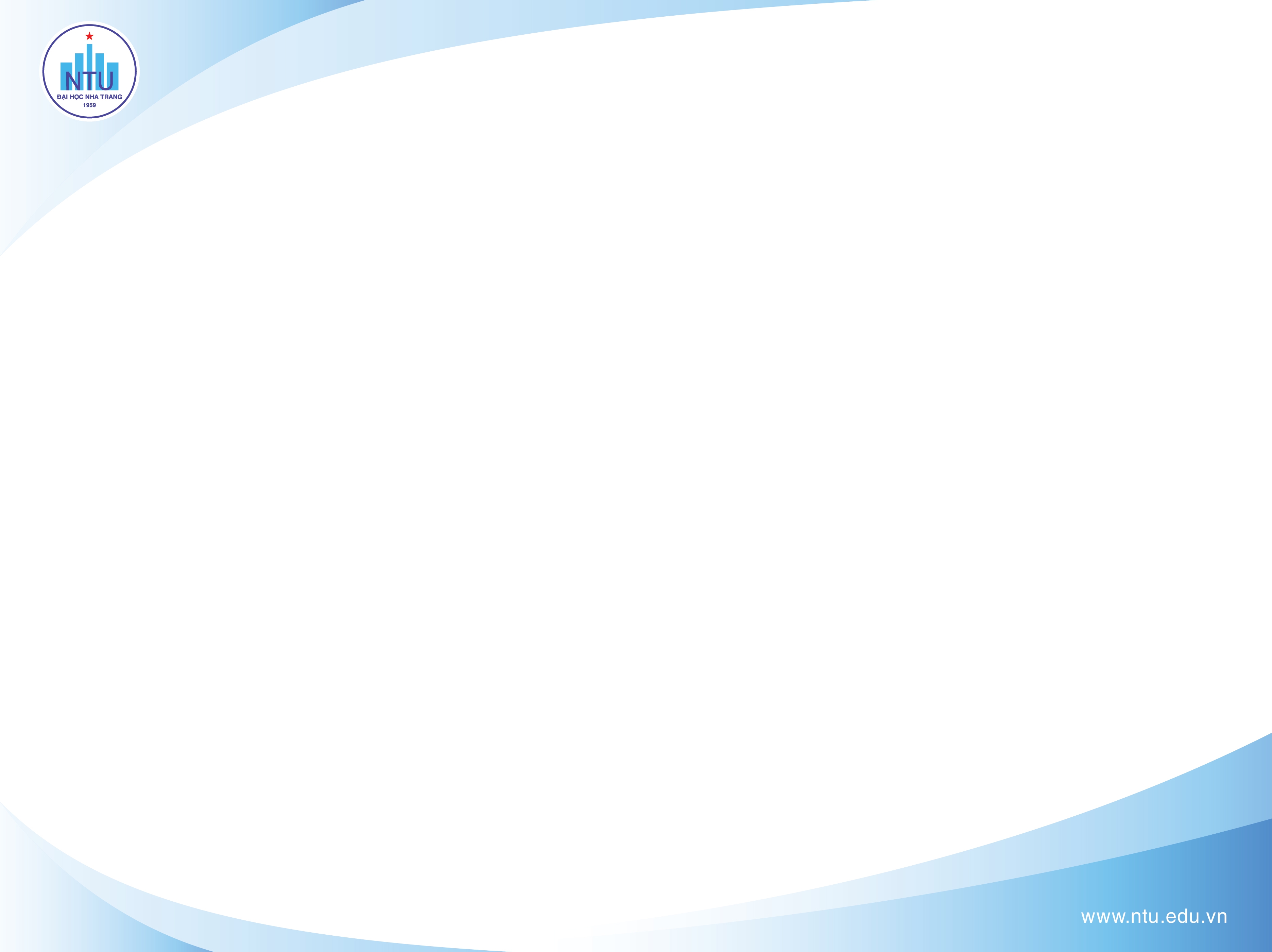 